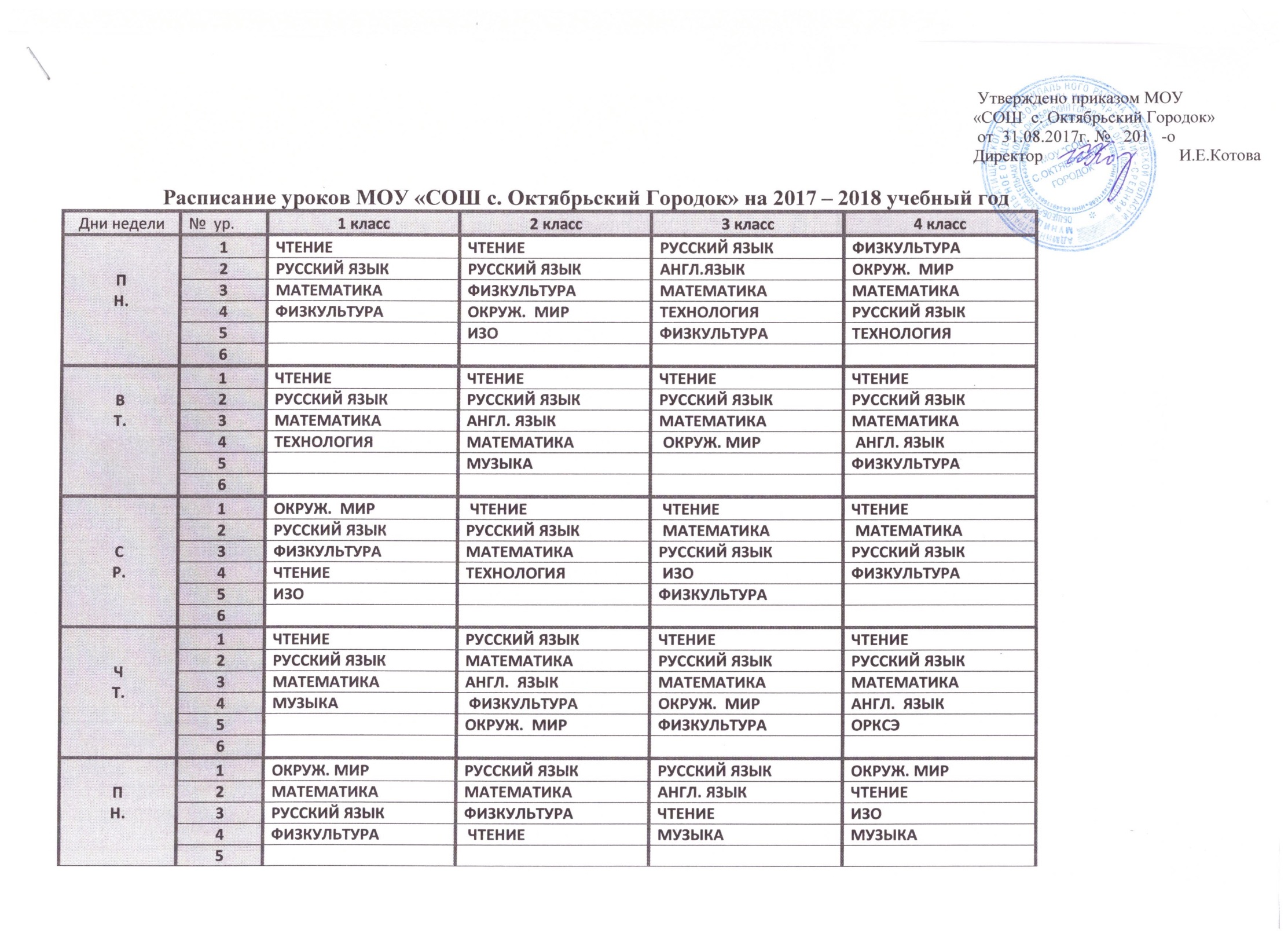 Дни недели№  ур.5 класс№6 класс№  7 класс№Каб. ПН.1АНГЛИЙСКИЙ  ЯЗЫК 16/26БИОЛОГИЯ18ЛИТЕРАТУРА 30ПН.2МАТЕМАТИКА 6МАТЕМАТИКА  12  РУССКИЙ ЯЗЫК30ПН.3РУССКИЙ ЯЗЫК 27РУССКИЙ ЯЗЫК 30АЛГЕБРА12ПН.4ЛИТЕРАТУРА 27ЛИТЕРАТУРА 30ОБЩЕСТВОЗНАНИЕ17ПН.5БИОЛОГИЯ18 ГЕОГРАФИЯ15 АНГЛИЙСКИЙ  ЯЗЫК 16ПН.6ФИЗКУЛЬТУРАМУЗЫКА18 ГЕОГРАФИЯ15 ПН.ВТ.1ИНФОРМАТИКА 2 ГР.13РУССКИЙ ЯЗЫК 30АНГЛИЙСКИЙ  ЯЗЫК 16ВТ.2 ИСТОРИЯ15АНГЛИЙСК.  ЯЗЫК 16РУССКИЙ ЯЗЫК27ВТ.3МАТЕМАТИКА 6РУССКИЙ ЯЗЫК30 ИСТОРИЯ17 ВТ.4ИЗО26МАТЕМАТИКА  12ФИЗИКА6ВТ.5РУССКИЙ ЯЗЫК27 ИСТОРИЯ14ГЕОМЕТРИЯ12ВТ.6ИНФОРМАТИКА  1ГР.13ФИЗКУЛЬТУРАМУЗЫКА18ВТ.7ФИЗКУЛЬТУРАС.Р1АНГЛИЙСКИЙ  ЯЗЫК 16/26ЛИТЕРАТУРА 30ФИЗКУЛЬТУРАС.Р2МУЗЫКА18РУССКИЙ ЯЗЫК30АЛГЕБРА12С.Р3МАТЕМАТИКА6 МАТЕМАТИКА 12 РУССКИЙ ЯЗЫК30С.Р4РУССКИЙ ЯЗЫК 27АНГЛИЙСК. ЯЗЫК 16ЛИТЕРАТУРА 30С.Р5ЛИТЕРАТУРА27ИЗО26 ГЕОГРАФИЯ15 С.Р6ЭКОЛОГИЯ26БИОЛОГИЯ18 ИНФОРМАТИКА13С.Р7ИЗО26ЧТ.1ТЕХНОЛОГИЯ26/23ЛИТЕРАТУРА 30АНГЛИЙСКИЙ  ЯЗЫК 16ЧТ.2ТЕХНОЛОГИЯ26/23РУССКИЙ ЯЗЫК30ГЕОМЕТРИЯ12ЧТ.3 МАТЕМАТИКА6МАТЕМАТИКА 12БИОЛОГИЯ18ЧТ.4РУССКИЙ ЯЗЫК27ИСТОРИЯ14РУССКИЙ ЯЗЫК30ЧТ.5 ИСТОРИЯ14ОБЩЕСТВОЗНАНИЕ17ФИЗИКА6ЧТ.6ОРКСЭопкФИЗКУЛЬТУРА ИСТОРИЯ17 ЧТ.7ПТ.1АНГЛИЙСКИЙ  ЯЗЫК 16\26ТЕХНОЛОГИЯ23АЛГЕБРА12ПТ.2МАТЕМАТИКА 12ТЕХНОЛОГИЯ 23ЭКОЛОГИЯ26 ПТ.3РУССКИЙ ЯЗЫК 27РУССКИЙ ЯЗЫК30ТЕХНОЛОГИЯ23ПТ.4ЛИТЕРАТУРА27МАТЕМАТИКА12ТЕХНОЛОГИЯ 23ПТ.5ФИЗКУЛЬТУРААНГЛИЙСК.  ЯЗЫК 16БИОЛОГИЯ186 ГЕОГРАФИЯ15 ЭКОЛОГИЯ26 АНГЛИЙСКИЙ  ЯЗЫК 16Дни недели№  ур.8  класс№ 9 класс№ 10 класс№ 11 класс№Каб.ПН.1АЛГЕБРА12ИСТОРИЯ17ФИЗИКА6ИНФОРМАТИКА13ПН.2РУССКИЙ ЯЗЫК27ФИЗКУЛЬТУРА ИНФОРМАТИКА13ОБЩЕСТВО17ПН.3ФИЗИКА6 БИОЛОГИЯ18АНГЛИЙСК.ЯЗЫК16 ОБЩЕСТВО17ПН.4АНГЛИЙСК. ЯЗ.16 ФИЗИКА6 БИОЛОГИЯ18ГЕОГРАФИЯ15ПН.5ОБЩЕСТВО17ГЕОГРАФИЯ15РУССКИЙ ЯЗ.(К)30РУССКИЙ ЯЗЫК27ПН.6 ИНФОРМАТИКА13ГЕОГРАФИЯ15 ИСТОРИЯ17АНГЛИЙСК. ЯЗЫК16ПН.7МХК14ОБЖ18ВТ.1ЛИТЕРАТУРА27АЛГЕБРА14ОБЩЕСТВО17МАТЕМАТИКА12ВТ.2РУССКИЙ ЯЗЫК27ГЕОМЕТРИЯ14ОБЩЕСТВО17МАТЕМАТИКА12ВТ.3ГЕОМЕТРИЯ12РУССКИЙ ЯЗ.27МАТЕМАТИКА14ФИЗКУЛЬТУРАВТ.4ФИЗКУЛЬТУРА ЛИТЕРАТУРА27МАТЕМАТИКА  14ИСТОРИЯ17ВТ.5ИСТОРИЯ17ФИЗИКА6АНГЛИЙСК. ЯЗЫК16ЛИТЕРАТУРА30ВТ.6ЭКОЛОГИЯ16ОБЩЕСТВО17ЛИТЕРАТУРА30АНГЛИЙСК. ЯЗЫК16ВТ.7МУЗЫКА18ХИМИЯ(эл.)19МХК14С.Р1РУССКИЙ ЯЗЫК27АЛГЕБРА14ХИМИЯ19МАТЕМАТИКА(К)12С.Р2ХИМИЯ 19РУССКИЙ ЯЗ.27МАТЕМАТИКА(к.)14АНГЛИЙСК. ЯЗЫК16С.Р3АНГЛИЙСК. ЯЗ.16 ЛИТЕРАТУРА27МАТЕМАТИКА(эл.)14ХИМИЯ19С.Р4АЛГЕБРА12ХИМИЯ 19ИСТОРИЯ17ФИЗИКА6С.Р5 БИОЛОГИЯ18АНГЛИЙСК.ЯЗ.16РУССКИЙ ЯЗЫК30ИСТОРИЯ17С.Р6ГЕОГРАФИЯ15 ИСТОРИЯ17ФИЗКУЛЬТУРАРУССКИЙ ЯЗ(эл.)27С.Р7ФИЗКУЛЬТУРАОБЖ18ОБЩЕСТВО (эл.)17ЧТ.1АЛГЕБРА12АЛГЕБРА14ФИЗКУЛЬТУРАФИЗИКА6ЧТ.2РУССКИЙ ЯЗЫК27ГЕОМЕТРИЯ14АНГЛИЙСК. ЯЗЫК16ФИЗИКА (эл.)6ЧТ.3ЛИТЕРАТУРА27ОБЩЕСТВО17МАТЕМАТИКА14ЛИТЕРАТУРА30ЧТ.4 ИСТОРИЯ17ФИЗИКА6МАТЕМАТИКА14МАТЕМАТИКА12ЧТ.5 БИОЛОГИЯ18АНГЛИЙСК.ЯЗ.16 ЛИТЕРАТУРА30МАТЕМАТИКА12ЧТ.6АЛГЕБРА12 ИНФОРМАТИКА13 ЛИТЕРАТУРА30 БИОЛОГИЯ18ЧТ.7ТЕХНОЛОГИЯ23ОБЖ 18ОБЩЕСТВО (эл.)17ФИЗКУЛЬТУРАПТ.1ФИЗИКА6ЛИТЕРАТУРА27ГЕОГРАФИЯ15 ФИЗКУЛЬТУРАПТ.2ГЕОМЕТРИЯ12РУССКИЙ ЯЗЫК27ФИЗКУЛЬТУРА ЛИТЕРАТУРА30ПТ.3АНГЛИЙСК. ЯЗ.16 БИОЛОГИЯ18ФИЗИКА6МАТЕМАТИКА(эл.)12ПТ.4ХИМИЯ 19АНГЛИЙСК.ЯЗ.16ФИЗИКА(эл.)6ЛИТЕРАТУРА(эл.)30ПТ.5ГЕОГРАФИЯ15ХИМИЯ 19ТЕХНОЛОГИЯ14РУССКИЙ ЯЗЫК(К)27ПТ.6ОБЖ18ФИЗКУЛЬТУРАРУССКИЙ ЯЗ.(эл.)30ТЕХНОЛОГИЯ26